PETAK, 3.4.PREDMET: MATEMATIKANASTAVNA JEDINICA: Dijeljenje dvoznamenkastoga broja jednoznamenkastim brojem s ostatkom – vježbanje i ponavljanjeRiješi radnu bilježnicu na str.100.PREDMET: VJERONAUKAko netko nije napravio zadaću jučer, onda isto vrijedi za danas.Pročitaj tekst u udžbeniku str.74 (Večera Gospodnja)- Odgovori na pitanje u svoju bilježnicu ;   Koji je sakrament Isus ustanovio na Posljednjoj večeri?PREDMET: LIKOVNA KULTURANASTAVNA JEDINICA: Pejzaž (rijeka)                           - pastele/flomasteri/drvene bojiceU prirodi smo učili o vodama tekućicama, Vjerujem da ste svi nekada bili na nekom potoku ili rijeci. Danas ćete crtati pejzaž. Pejzaž ili krajolik je dio prirode izdvojen po nekoj posebnosti. To će danas biti riječni pejzaž.  Otvorit ćete udžbenik iz prirode na stranicama 60 i 61. U svojem crtežu probajte iskoristiti što više biljaka i životinja sa slike. Tvoj crtež neće biti kopija slike iz udžbenika. Slika je samo pomoć.Crtat ćete pastelama, flomasterima ili drvenim bojicama. Možete i kombinirati nešto od ponuđenog. Koristiti boje i ispunite cijeli papir koji ćete koristiti. PREDMET: TJELESNA I ZDRAVSTVENA KULTURAKraj je tjedna, ali ne i vježbanja! Vježbajte svaki dan, i vikendima! Tijelu treba razgibavanje, hodanje, skakanje, trčanje. Vrijeme je lijepo. Provedite dio dana udvorištu, na zraku. Preskačite uže, igrajte školice, loptajte se……Toliko za ovaj tjedan!Uživajte u vikendu!Lijep pozdrav svima! Sve vas voli vaša učiteljica Vlasta!  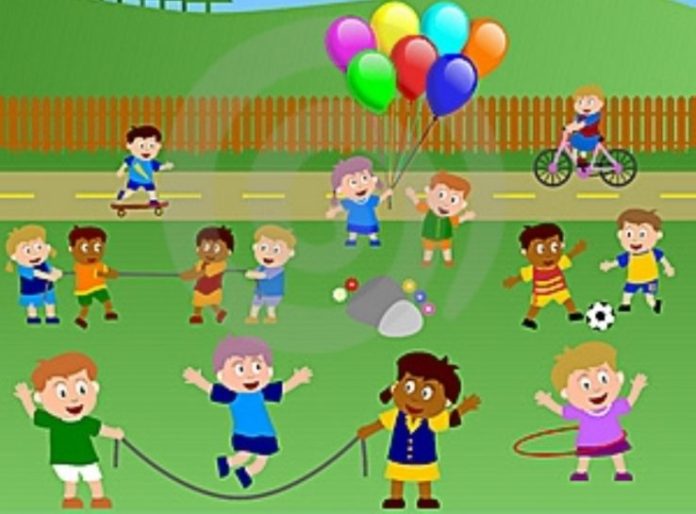 